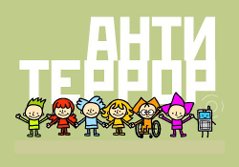 Взрывоопасный предмет может быть заложен: в учебном кабинете, коридоре, столовой (особенно во время обеденного перерыва), спортивном и актовом залах во время проведения массовых мероприятий, на улице перед входными дверями.Обнаружить наличие взрывоопасного предмета можно по следующим признакам:Обычный бытовой предмет (сумка, пакет, коробка и т.д.), который лежит на полу (в урне, под столом, в оконном проеме и т.д.) и рядом явно нет хозяина этого предмета либо предмет не характерный для школьника.Из предмета торчат провода либо привязанный к пакету натянутый провод или шнур, слышен звук работающего часового механизма (жужжание), исходит неприятный запах (запах горючего вещества).Штатные боеприпасы - гранаты, снаряды, мины, тротиловые шашки.В случае обнаружения подозрительного предмета, который может оказаться взрывным устройством:Отойти на максимально безопасное расстояние (не менее 50 м) от места обнаружения подозрительного предмета.Жестом или голосом постараться предупредить окружающих об опасности. Немедленно удалить людей из помещения, где обнаружен подозрительный предмет.Немедленно сообщить о найденном подозрительном предмете сотруднику охраны и руководителю образовательного учреждения, позвонить по телефону «112» или «02».До приезда полиции не подходить к подозрительному предмету и не предпринимать никаких действий. Действовать только в соответствии с полученными рекомендациями сотрудников полиции.КАТЕГОРИЧЕСКИ ЗАПРЕЩАЕТСЯ:трогать, передвигать обнаруженный подозрительный предмет;пользовался средствами радиосвязи (в т.ч. мобильными телефонами, пультами дистанционного управления сигнализацией автомобилей и др. радиоэлектронными устройствами вблизи данного предмета);изменять окружающую подозрительный предмет внешнюю среду (световое освещение, имевшее место до обнаружения подозрительного предмета, температурный режим, звуковой фон).Действия администрации:Организовать эвакуацию школьников и персонала из опасной зоны на минимально безопасное расстояние (не менее 50 м.), по возможности в укрытие, путями, исключающими проход в непосредственной близости от обнаруженного подозрительного предмета.Немедленно сообщить о подозрительном предмете, его внешних признаках, местонахождении и времени обнаружения в дежурную часть территориального органа МВД России по телефону «02».Действовать в соответствии с указаниями сотрудников территориальных органов МВД России и имеющимися инструкциями (планами) по действиям при угрозе совершения теракта на объекте образования.Действия сотрудников охраны:Немедленно сообщить о найденном подозрительном предмете руководителю образовательного учреждения, своему руководителю службы безопасности (ЧОО), позвонить по телефону «112» или «02».Принять участие в эвакуации школьников и персонала из опасной зоны. По окончании эвакуации провести осмотр всех помещений объекта.До прибытия сотрудников полиции не допускать к месту нахождения подозрительного предмета и в пределы опасной зоны посторонних лиц. При необходимости обесточить внешний источник электропитания и газоснабжения объекта.При наличии на объекте видео- аудио записывающих средств принять меры к сохранению имеющейся видео- аудио информации.Встретить прибывающие правоохранительные органы. Совместнос администрацией объекта оказать содействие по проведению первоочередных антитеррористических мероприятий: указать место обнаруженияподозрительного предмета, сообщить об известных обстоятельствахи принятых мерах.Действовать в соответствии с указаниями сотрудников территориальных органов МВД России и имеющимися инструкциями (планами) по действиям при угрозе совершения теракта на объекте образования.В случае захвата в качестве заложника:Постарайтесь соблюдать спокойствие и не показывать своего страха.Не оказывайте террористам сопротивления, не пытайтесь вступать с ними в беседу, не стремитесь разжалобить их или отговорить от выполнения намеченного ими плана.Выполняйте их требования, не высказывайте возмущение,не нарушайте установленных террористами правил, чтобы не спровоцировать ухудшения условий Вашего содержания.По мере возможности фиксируйте в памяти все события, которые сопровождают захват. Эта информация будет очень важна для правоохранительных органов.Помните, что получив сообщение о Вашем захвате, спецслужбы уже начали действовать и предпримут все необходимое для Вашего'* освобождения.Во время проведения спецслужбами операции по Вашему освобождению необходимо лечь на пол, либо занять иное возможное нейтральное положение и не менять его (не вставать, не двигаться). Если есть возможность, держитесь подальше от проемов дверей и окон. Ни при каких обстоятельствах не бегите навстречу сотрудникам спецслужб и не берите руки оружия, чтобы Вас не перепутали с террористами.Действия администрации:Немедленно организовать эвакуацию школьников и персонала из опасной зоны, не допуская паники.Сообщить о захвате заложников в дежурную часть территориального органа МВД России по телефону «02».Действовать в соответствии с указаниями сотрудников территориальных органов МВД России и имеющимися инструкциями (планами) по действиям при совершении теракта на объекте образования.Действия сотрудников охраны:Немедленно сообщить о захвате заложников руководителю образовательного учреждения, своему руководителю службы безопасности (ЧОО), позвонить по телефону «112» или «02».Принять участие в эвакуации школьников и персонала из опаснойзоны.До прибытия сотрудников полиции не допускать в пределы опаснойзоны посторонних лиц.При наличии на объекте видео- аудио записывающих средств принять меры к сохранению имеющейся видео- аудио информации.Встретить прибывающие правоохранительные органы, сообщить об известных обстоятельствах и принятых мерах.Действовать в соответствии с указаниями сотрудников территориальных органов МВД России и имеющимися инструкциями (планами) по действиям при совершении теракта на объекте образования.Действия при поступлении анонимного звонка от неизвестного лица с угрозой совершения террористического акта:Отметить точное время начала разговора и его продолжительность. При наличии автоматического определителя номера необходимо сразу записать определившийся номер на бумаге, чтобы избежать его случайной утраты.Попытаться завязать беседу (спокойным будничным голосом, как будто подобные звонки Вы принимаете постоянно несколько раз в день),получить максимум сведений из разговора: пол и возможный возраст звонившего, особенности речи (голос, темп речи, произношение, манеру речи); звуковой фон (шум машин, железнодорожного транспорта, звук теле- радиоаппаратуры, голоса и т.д.). По возможности выяснить причину, побудившую его позвонить, уточнить время и место предполагаемого теракта.3. Сообщить об анонимном звонке руководству образовательного учреждения и в дежурную часть территориального органа МВД России по телефону «02».4. Незамедлительно до приезда правоохранительных органов организовать эвакуацию школьников и персонала за пределы территории образовательного учреждения.Действия администрации:Организовать эвакуацию школьников и персонала за пределы территории образовательного учреждения, не допуская паники.Немедленно сообщить об анонимном звонке в дежурную часть территориального органа МВД России по телефону «02».Действовать в соответствии с указаниями сотрудниковтерриториальных органов МВД России и имеющимися инструкциями(планами) по действиям при угрозе совершения теракта на объекте образования.Действия сотрудников охраны:Немедленно сообщить об анонимном звонке руководителюобразовательного учреждения, своему руководителю службы безопасности (ЧОО), позвонить по телефону «112» или «02».Принять участие в эвакуации школьников и персонала из опасной зоны. По окончании эвакуации провести осмотр всех помещений объекта.-До прибытия сотрудников полиции не допускать на охраняемый объект посторонних лиц. При необходимости обесточить внешний источник электропитания и газоснабжения объекта.Встретить прибывающие правоохранительные органы, сообщить об известных обстоятельствах и принятых мерах.Действовать в соответствии с указаниями сотрудниковтерриториальных органов МВД России и имеющимися инструкциями(планами) по действиям при угрозе совершения теракта на объекте образования.